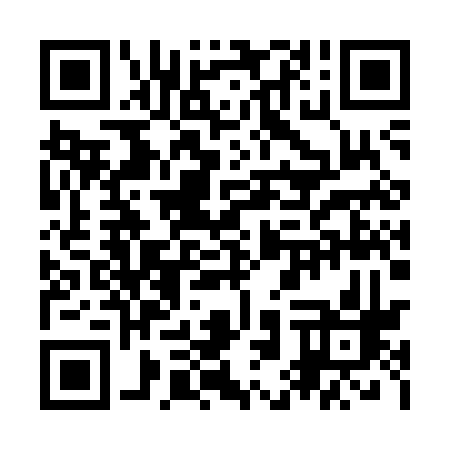 Ramadan times for Slotwin, PolandMon 11 Mar 2024 - Wed 10 Apr 2024High Latitude Method: Angle Based RulePrayer Calculation Method: Muslim World LeagueAsar Calculation Method: HanafiPrayer times provided by https://www.salahtimes.comDateDayFajrSuhurSunriseDhuhrAsrIftarMaghribIsha11Mon4:074:076:0111:483:395:365:367:2412Tue4:044:045:5911:483:415:385:387:2613Wed4:024:025:5611:483:425:405:407:2814Thu3:593:595:5411:473:445:415:417:3015Fri3:573:575:5211:473:455:435:437:3216Sat3:543:545:4911:473:475:455:457:3417Sun3:513:515:4711:463:485:475:477:3618Mon3:493:495:4511:463:505:495:497:3819Tue3:463:465:4211:463:515:505:507:4020Wed3:433:435:4011:463:525:525:527:4221Thu3:413:415:3811:453:545:545:547:4422Fri3:383:385:3511:453:555:565:567:4623Sat3:353:355:3311:453:575:575:577:4824Sun3:323:325:3111:443:585:595:597:5025Mon3:303:305:2811:443:596:016:017:5226Tue3:273:275:2611:444:016:036:037:5427Wed3:243:245:2311:434:026:046:047:5728Thu3:213:215:2111:434:036:066:067:5929Fri3:183:185:1911:434:056:086:088:0130Sat3:153:155:1611:434:066:106:108:0331Sun4:124:126:1412:425:077:117:119:061Mon4:104:106:1212:425:097:137:139:082Tue4:074:076:0912:425:107:157:159:103Wed4:044:046:0712:415:117:177:179:124Thu4:014:016:0512:415:127:187:189:155Fri3:583:586:0212:415:147:207:209:176Sat3:543:546:0012:405:157:227:229:207Sun3:513:515:5812:405:167:247:249:228Mon3:483:485:5512:405:177:257:259:259Tue3:453:455:5312:405:197:277:279:2710Wed3:423:425:5112:395:207:297:299:30